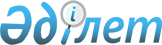 Теміржол көлігі саласындағы қызметті жүзеге асыратын террористік тұрғыдан осал объектілерді терроризмге қарсы қорғауды ұйымдастыру жөніндегі нұсқаулықты бекіту туралыҚазақстан Республикасы Индустрия және инфрақұрылымдық даму министрінің 2023 жылғы 19 сәуірдегі № 267 бұйрығы. Қазақстан Республикасының Әділет министрлігінде 2023 жылғы 21 сәуірде № 32343 болып тіркелді
      "Терроризмге қарсы іс-қимыл туралы" Қазақстан Республикасы Заңының 10-2-бабының 1-тармағына сәйкес БҰЙЫРАМЫН:
      1. Осы бұйрыққа қоса берілген Қазақстан Республикасының теміржол көлігі саласындағы қызметті жүзеге асыратын террористік тұрғыдан осал объектілерді терроризмге қарсы қорғауды ұйымдастыру жөніндегі нұсқаулық бекітілсін.
      2. Қазақстан Республикасы Индустрия және инфрақұрылымдық даму министрлігінің Көлік комитеті:
      1) осы бұйрықты Қазақстан Республикасының Әділет министрлігінде мемлекеттік тіркеуді;
      2) осы бұйрықты Қазақстан Республикасы Индустрия және инфрақұрылымдық даму министрлігінің интернет-ресурсында орналастыруды қамтамасыз етсін.
      3. Осы бұйрықтың орындалуын бақылау жетекшілік ететін Қазақстан Республикасының Индустрия және инфрақұрылымдық даму вице-министріне жүктелсін.
      4. Осы бұйрық алғашқы ресми жарияланған күнінен кейін күнтізбелік он күн өткен соң қолданысқа енгізіледі.
       "КЕЛІСІЛДІ"
      Қазақстан Республикасының
      Ішкі істер министрлігі
       "КЕЛІСІЛДІ"
      Қазақстан Республикасының
      Ұлттық қауіпсіздік комитеті Теміржол көлігі саласындағы қызметті жүзеге асыратын террористік тұрғыдан осал объектілерді терроризмге қарсы қорғауды ұйымдастыру жөніндегі нұсқаулық 1-тарау. Жалпы ережелер
      1. Осы Теміржол көлігі саласындағы қызметті жүзеге асыратын, террористік тұрғыдан осал объектілерді терроризмге қарсы қорғауды ұйымдастыру жөніндегі нұсқаулық (бұдан әрі – Нұсқаулық) "Терроризмге қарсы іс-қимыл туралы" Қазақстан Республикасы Заңының 10-2-бабының 1-тармағына сәйкес әзірленді және терроризмге қарсы қорғауды ұйымдастырудағы мақсаттарды, қағидаттар мен міндеттерді айқындайды.
      Нұсқаулық Қазақстан Республикасы Үкіметінің "Террористік тұрғыдан осал объектілердің терроризмге қарсы қорғалуын ұйымдастыруға қойылатын талаптарды бекіту туралы" 2021 жылғы 6 мамырдағы № 305 қаулысымен бекітілген талаптарды (бұдан әрі – Талаптар) егжей-тегжейлі баяндайды және теміржол көлігі саласындағы қызметті жүзеге асыратын террористік тұрғыдан осал объектілерді терроризмге қарсы қорғауды қамтамасыз ету жөніндегі міндетті іс-шараларды белгілейді.
      Терроризмге қарсы қорғаудың жалпы қағидаттары:
      1) барабарлық – объектіде қолданылатын терроризмге қарсы шаралардың ықтимал террористік қауіптердің сипаты мен ерекшелігіне сай болуы;
      2) кешенділік – жоғарыда аталған қағидаттарға сүйене отырып, объектіні терроризмге қарсы қорғауды құруға және бар күштер мен құралдарды пайдалануға мүмкіндік беретін шаралар жиынтығы;
      3) өткізілетін іс-шаралардың күні бұрын (алдын ала) өткізілуі – террористік қатерлердің сипаты мен ерекшелігін ескере отырып, алдын ала әзірленетін шаралар кешені;
      4) сараланған тәсіл – объектінің жұмыс істеуінің салалық ерекшеліктерін, оның орналасуын ескеруге бағытталған әдістер жиынтығы.
      2. Осы Нұсқаулық Қазақстан Республикасы Үкіметінің "Объектілерді террористік тұрғыдан осал объектілерге жатқызу қағидалары мен өлшемшарттарын бекіту туралы" 2021 жылғы 12 сәуірдегі № 234 қаулысына сәйкес "Қазақстан темір жолы "Ұлттық компаниясы" акционерлік қоғамының террористік тұрғыдан осал объектілер тізбесіне енгізілген объектілеріне қолданылады.
      3. Осы Нұсқаулық объектілер басшыларының, теміржол көлігі саласындағы қызметті жүзеге асыратын объектілердің терроризмге қарсы қорғалуы жөніндегі іс-шараларды жүргізуді қамтамасыз ететін лауазымды адамдардың, сондай-ақ бақылаушы және атқарушы органдардың қызметкерлері объектілердің терроризмге қарсы қорғалуының жай-күйін зерделеу және тексеру кезінде пайдалануына арналған.
      4. Бұл Нұсқаулықта мынадай ұғымдар қолданылады:
      1) Компания – "Қазақстан темір жолы" ұлттық компаниясы" акционерлік қоғамы;
      2) НЖС – "ҚТЖ" ҰК" АҚ филиалы - Магистральдық желі бөлімшелері;
      3) НОДГП – "ҚТЖ-Жүк тасымалы" ЖШС филиалы;
      4) ТТО объектісі – террористік тұрғыдан осал объекті;
      5) күзет қызметінің субъектісі – ТТО объектісінің қауіпсіздігін қамтамасыз ету жөніндегі шарт жасасқан күзет ұйымы;
      6) тексеру – тексеру жүргізілетін көлік инфрақұрылымы объектілерінің тізбесіне сәйкес, көлік инфрақұрылымы объектісіне енгізуге тыйым салынған заттар мен заттарды сәйкестендіру және/немесе табу мақсатында техникалық немесе басқа құралдарды, жолаушылар мен келушілерді, олардың жанындағы заттарды, оның ішінде қол жүгі мен багажды қолдану жолымен тексеру, Қазақстан Республикасы Индустрия және инфрақұрылымдық даму министрінің "Жете тексеру жүргізілетін көлік инфрақұрылымы объектілерінің, өздеріне қатысты жете тексеру жүргізілмейтін адамдардың, сондай-ақ көлік инфрақұрылымы объектілеріне әкелуге тыйым салынған заттар мен нәрселердің тізбелерін бекіту туралы" 2022 жылғы 19 сәуірдегі № 213 бұйрығымен бекітілген (бұдан әрі - Тізбе) (Нормативтік құқықтық актілерді мемлекеттік тіркеу тізілімінде № 27649 болып тіркелген) Тізбесіне сай және "Қазақстан Республикасындағы көлік туралы" Қазақстан Республикасы Заңы негізінде өткізіледі;
      7) қол жеткізуді бақылау және басқару жүйесі (бұдан әрі – ҚББЖ) – қол жеткізуді бақылауға, ТТО объектісіне және (немесе) оның персоналы мен келушілерінің жекелеген аймақтарына кіру және (немесе) шығу құқықтарын шектеуге, ақпаратты жинауға және сақтауға арналған техникалық үйлесімді аппараттық құралдардың және (немесе) бағдарламалық қамтамасыз етудің жиынтығы;
      8) телевизиялық күзет жүйелері – бұзушылықтарды анықтауға және тіркеуге арналған жабық типтегі телевизиялық жүйе болып табылатын бейнебақылау жүйесі;
      9) хабарлау жүйесі – террористік тұрғыдан осал ТТО объектісіндегі адамдарды төтенше оқиғалар (авария, өрт, дүлей зілзала, шабуыл, террористік акт) кезіндегі дабыл және қалыптасқан жағдайдағы іс-әрекеттер туралы жедел хабарлауға (жарық және (немесе) дыбыстық хабарлауға) арналған техникалық құралдардың жиынтығы;
      10) бақылау-өткізу пункті (бұдан әрі – БӨП) – адамдарды және көлік құралдарын бақылауды, өткізуді, тексеріп қарауды қамтамасыз етуге арналған арнайы жабдықталған орын;
      11) алғашқы ден қою шаралары - объектінің персоналы мен күзет қызметі субъектісінің қызметкерлері қабылдайтын, уәкілетті мемлекеттік органдарды терроризм актісінің қатері немесе жасалғаны туралы, сондай-ақ терроризм актісінің ықтимал салдарын барынша азайту және жою жөніндегі іс-қимылдар туралы уақтылы хабардар етуге бағытталған бірінші кезектегі іс-шаралар кешені (шұғыл (алғашқы) ден қою күштерімен бастапқы және тергеу іс-қимылдарын жүзеге асыруға көмек көрсету, зардап шеккендерге медициналық көмек көрсету, эвакуациялау және т. б.);
      12) қорғалатын аймақ (учаске) – қорғалуға жататын аумақ, сондай-ақ объектіде бөлінген аймақтар (учаскелер), ғимараттардың бөліктері (құрылыстар мен құрылысжайлар), үй-жайлар және олардың конструктивтік элементтері;
      13) тойтару аймақтары – ТТО объектісінің инженерлік қоршауларына тікелей іргелес аумақта орналасқан, құрылыстардан, ағаштардан, бұталардан және өзгелерден бос жергілікті жер учаскелері;
      14) ТТО объектісінің персоналы – ТТО объектісінің, оның ішінде оның жалға алынған алаңдарында қызметін жүзеге асыратын басшылары, жұмысшылары, қызметкерлері;
      15) ТТО объектісінің периметрі – құқық белгілейтін құжаттарға сәйкес ТТО объектісінің шекарасы;
      16) өткізу режимі – адамдардың санкциясыз кіруі (шығуы), көлік құралдарының кіруі (шығуы), мүлікті кіргізу (шығару), әкелу (әкету) мүмкіндігін жоққа шығаратын, белгіленген тәртіпті регламенттейтін қағидалар жиынтығы;
      17) объектішілік режим – қызметтік тәртіп пен өрт қауіпсіздігі талаптарын орындау мақсатында ТТО объектісінің персоналы, келушілер және ТТО объектісінің қорғалатын аумағында және оған іргелес аумақта орналасқан өзге де адамдар орындайтын іс-шаралар мен қағидалар жиынтығы;
      18) аса қауіпті аймақ – терроризм актісі салдарынан қирауы ТТО объектісінің қалыпты жұмыс істеуінің айтарлықтай бұзылуына, оның елеулі зақымдануына немесе ондағы аварияға әкеп соғуы мүмкін үй-жай, учаскелер және құрылымдық элементтер;
      19) таранға қарсы құрылғылар (бөгеттер) – көлік құралдарын мәжбүрлеп баяулатуға және (немесе) тоқтатуға арналған инженерлік-техникалық бұйымдар;
      20) терроризмге қарсы қорғалу паспорты – терроризмге қарсы қорғалуының жай-күйін көрсететін объект туралы жалпы және инженерлік-техникалық мәліметтерді қамтитын және террористік тұрғыдан осал объектіде терроризм актілерінің алдын алу, жолын кесу, азайту және (немесе) олардың салдарын жою жөніндегі іс-шараларды жоспарлауға арналған ақпараттық-анықтамалық құжат.
      5. ТТО объектілерінің терроризмге қарсы қорғалуы мыналарға бағытталған жағдайлар жасаумен қамтамасыз етіледі:
      1) ТТО объектілеріне заңсыз кіруге кедергі жасау, оған мыналар бойынша шаралар қабылдау арқылы қол жеткізіледі:
      ТТО объектілерінде өткізу режимін белгілеу және оны мүлтіксіз сақтау;
      объектіге заңсыз кіруді анықтауға мүмкіндік беретін құралдармен инженерлік-техникалық тұрғыдан ТТО объектісін нығайту;
      2) терроризм актісін дайындау және (немесе) жасау белгілері мен фактілерін анықтау, оған мыналар бойынша шаралар қолдану арқылы қол жеткізіледі:
      күдікті адамдар мен заттарды анықтау тұрғысынан ТТО объектілеріндегі және жақын маңдағы аумақтағы жағдайды бақылау;
      ТТО объектісін инженерлік-техникалық жарақтандыру тұрғысынан материалдық-техникалық базаны жақсарту;
      3) ТТО объектісінде терроризм актілерін жасау әрекеттерінің алдын алу, оған мыналар бойынша шаралар қолдану арқылы қол жеткізіледі:
      күзет қызметі субъектілерімен шарт жасасу арқылы ТТО объектісін күзетуді жүзеге асыру;
      келушілер мен көлік құралдарының ТТО объектісіне кірудің белгіленген тәртібін тұрақты бақылауды ұйымдастыру;
      ТТО объектісінің персоналында терроризмге қарсы сананы қалыптастыру;
      ТТО объектісінің терроризмге қарсы қауіпсіздігін қамтамасыз ететін барлық іс-шараларды бақылау;
      4) ТТО объектісінде терроризм актісінің салдарын барынша азайту және жою, оған мыналар бойынша шаралар қолдану арқылы қол жеткізіледі:
      теміржол инфрақұрылымы ТТО объектілерінің ерекшеліктеріне барабар терроризмнің алғышарттары мен актілеріне ден қою алгоритмдерін әзірлеу;
      ТТО объектісінің күзет қызметкерлері мен персоналын терроризм актісін жасау кезіндегі және одан кейінгі әрекеттеріне қатысты тиісті даярлау;
      ТТО объектісінің терроризмге қарсы қорғалуы паспортын уақтылы жасау және өзекті күйде ұстау, осы Нұсқаулықтың 5-тарауына сәйкес тиісінше сақтау.
      5) қосымша шаралар Қазақстан Республикасы Президентінің "Ақпарат мониторингінің мемлекеттік жүйесін ұйымдастыру және оның жұмыс істеуі және терроризм актісі қатерінің туындауы туралы халықты хабардар ету қағидаларын бекіту туралы" 2013 жылғы 9 тамыздағы № 611 Жарлығына (бұдан әрі - Жарлық) сәйкес террористік қауіптіліктің белгіленген деңгейіне сәйкес жүзеге асырылады.
      6) Қазақстан Республикасының Мемлекеттік күзет қызметі күзетілетін адамдардың болуына арналған теміржол инфрақұрылымының ТТО объектісін терроризмге қарсы қорғауды ұйымдастыруға қойылатын осы талаптарды, олардың қауіпсіздігінің қажетті деңгейлерін қамтамасыз ететін ұйымдастырушылық, күзеттік, режимдік және шаралардың көлемі мен ерекшелігін ескере отырып, қосымша талаптар белгілеуге құқылы.
      6. ТТО объектілерін терроризмге қарсы қорғау жөніндегі іс-шараларды өткізу мыналарға:
      1) ТТО объектісінің қызметін қамтамасыз ететін компанияның құрылымдық бөлімшесінің басшысына;
      2) ҚТҚ басшысына;
      3) теміржол вокзалының бастығына;
      4) облыс, республикалық маңызы бар қала, астана, аудан (облыстық маңызы бар қала) әкімдігі жанындағы терроризмге қарсы комиссияның шешімімен облыстың, республикалық маңызы бар қаланың, астананың ТТО объектілерінің тізбесіне енгізілген теміржол инфрақұрылымы объектілерінің басқа да басшыларына жүктеледі. 2-тарау. Өткізу және объектішілік режимдерді ұйымдастыруға қойылатын талаптар
      7. Өткізу режимі компанияның жалпы қауіпсіздік жүйесінің бөлігі болып табылады және персонал мен сайтқа келушілердің қауіпсіздік деңгейінің жоғарылауын қамтамасыз етуге арналған.
      8. Өткізу режимі қолжетімділігі шектеулі күзетілетін аймақтарды белгілеу және қорғау, ТТО объектілерінің күзетілетін аймағында орналасқан жабдықтардың, ғимараттар мен құрылыстардың сақталуын қамтамасыз ету, сондай-ақ жолаушыларды, келушілерді, олардың жанындағы заттарды, оның ішінде қол жүгі мен багажды тексеру жөніндегі іс-шараларды қамтиды.
      Өткізу режимі мынадай:
      1) терроризмге қарсы қорғаныс деңгейін арттыру;
      2) күзетілетін аймақтарға, қолжетімділігі шектеулі аймақтарға және бөгде адамдар мен көлік құралдарының ТТО объектісінің аумағына рұқсатсыз кіру мүмкіндігін болдырмау;
      3) ТТО объектісінің аумағына (аумағынан) кіру (шығу), кіру (шығу) кезінде тәртіпті белгілеу және қолдау;
      4) мүлікті, оның ішінде тыйым салынған заттарды объектінің аумағына және аумағынан рұқсатсыз енгізуді (шығаруды) және әкелуді (әкетуді) алып тастау мақсатында енгізіледі.
      9. Компанияның әкімшілік ғимаратындағы өткізу және объектішілік режимдер "Қазақстан темір жолы" ұлттық компаниясы" акционерлік қоғамының әкімшілік ғимаратындағы өткізу және объектішілік режим қағидаларына" сәйкес қамтамасыз етіледі.
      10. Облыстық, республикалық маңызы бар қаланың, астананың, ауданның (облыстық маңызы бар қаланың) әкімдігі жанындағы терроризмге қарсы комиссияның шешімімен облыстық, республикалық маңызы бар қаланың, астананың ТТО объектілерінің тізбесіне енгізілген "сыныптан тыс", "1", "2" және "3" сыныптарға жататын теміржол вокзалдарында өткізу және объектішілік режимдерді қамтамасыз ету тәртібін ҚТЖ басшылығы белгілейді.
      11. Облыстық, республикалық маңызы бар қаланың, астананың, ауданның (облыстық маңызы бар қаланың) әкімдігі жанындағы терроризмге қарсы комиссияның шешімімен облыстық, республикалық маңызы бар қаланың, астананың ТТО объектілерінің тізбесіне енгізілген теміржол инфрақұрылымының басқа объектілерінде өткізу және объектішілік режимдерді қамтамасыз ету тәртібін ҚТЖ объектісінің басшылығы белгілейді.
      12. Терроризмге қарсы операцияны жүргізу кезеңінде өткізу және объектішілік режимді қамтамасыз етуді терроризмге қарсы күрес жөніндегі жедел Штаб (республикалық, облыстық, қалалық) реттейді.
      13. Өткізу режимін енгізудің алдында дайындық жұмыстары жүргізіледі:
      1) күзетілетін аймақтың, қолжетімділігі шектеулі аймақтың шекараларын айқындау;
      2) жеке, көліктік және материалдық рұқсаттамалардың (бұдан әрі – белгіленген үлгідегі рұқсаттамалар) бірыңғай үлгілерін енгізу, оларды есепке алу, тіркеу және беру жөніндегі жұмысты ұйымдастыру;
      3) ТТО объектісінің аумағын күзет қызметінің нарядтарымен патрульдеуді ұйымдастыру.
      14. ТТО объектісінде өткізу режимін ұйымдастыру тәртібінен басқа қамтамасыз ету жөніндегі іс-шаралар мыналарды көздеуге тиіс:
      1) тиісті өткізу режимін ұстап тұру үшін жауапты адамды (тұлғаларды) және (немесе) бөлімшені (бөлімшелерді) айқындау;
      2) күзет қызметтерін көрсету туралы шартта терроризмге қарсы қорғалуды және қауіпсіздік деңгейін қамтамасыз ету жөніндегі күзет қызметі субъектісінің жауапкершілігі мен міндеттерін бекіту.
      15. Өткізу режимі режимдік үй-жайларға, ТТО объектісінің ықтимал қауіпті учаскелері мен сыни аймақтарына рұқсаты шектеулі үй-жайларға кіруді шектеу мақсатында ТТО объектісін аймақтарға бөлуді көздейді.
      16. Осы Нұсқаулықтағы жалпы қарап тексеру аймақтары деп қызметкерлерді, келушілерді, жалға алушыларды, жолаушыларды, олардың жанындағы заттарды, оның ішінде қол жүгі мен багажды тексеріп қарауды жүргізу үшін ТТО объектілерінің ғимаратына кіре берісте орналасқан арнайы жабдықталған пункттер (ішкі БӨП) түсініледі.
      17. Жалпы қарап тексеру аймақтары бір немесе бірнеше қарап тексеру пункттерінен тұрады және санитариялық-эпидемиологиялық қағидалар мен нормалардың талаптарына жауап беретін жеке қарап тексеру жүргізуге арналған үй-жайлары (бөлмелері) болуға тиіс.
      18. ТТО объектісінің әкімшілік ғимараттарына баратын адамдарды, олардың жанындағы заттарды, оның ішінде қол жүгі мен багажды тексеруді жалпы тексеріп қарау аймақтарында тексеру (күзет) қызметі Қазақстан Республикасы Индустрия және инфрақұрылымдық даму министрінің міндетін атқарушының "Көлік инфрақұрылымы объектілеріне баратын жолаушылар мен адамдарды, олардың жанындағы заттарды, оның ішінде қол жүгі мен багажды тексеріп қарауды жүргізу қағидалары мен талаптарын бекіту туралы" 2022 жылғы 27 мамырдағы № 301 (Нормативтік құқықтық актілерді мемлекеттік тіркеу тізілімінде № 28298 болып тіркелген) (бұдан әрі - Қағидалар) бұйрығына сәйкес жүзеге асырады.
      19. Персоналды, жолаушылар мен келушілерді, олардың жанындағы заттарды, оның ішінде қол жүгі мен багажды тексеру Қазақстан Республикасының Үкіметі бекіткен тізбеге сәйкес көлік инфрақұрылымы объектісіне енгізуге тыйым салынған заттар мен заттардың ТТО объектілеріне әкелінуіне жол бермеу жолымен ТТО объектілерінің терроризмге қарсы қорғалуын және қауіпсіздігінің тиісті деңгейін қамтамасыз ету үшін жүзеге асырылады.
      Мұндай тексеру үшін қол жүгін, багажды тексеруден өтуден немесе көрсетуден бас тартқан адамдарға ТБТ объектісіне жіберілмейді.
      20. Тексеру іс-шаралары жүргізілетін теміржол вокзалдарында қоғамдық тәртіпті қорғау және жалпы тексеру аймақтарын патрульдеу полиция қызметкерлерімен жүзеге асырылады.
      21. Тексеру барысында ТТО объектілеріне енгізуге тыйым салынған заттар мен заттар табылған кезде Қағидаларға сәйкес іс-шаралар жүргізіледі.
      22. Объектіні күзету қызметі жүзеге асыратын объектішілік режим мыналарды қамтиды:
      1) ТТО объектісінде аппарат, филиалдар, компанияның еншілес ұйымдары қызметкерлерінің, өз қызметін объектіде жүзеге асыратын заңды тұлғалар қызметкерлерінің, жолаушылар мен келушілердің қолжетімділігін қамтамасыз ету және олардың болу тәртібін бақылау;
      2) ТТО объектісінде орнатылған инженерлік-техникалық жабдықтың жұмыс істеу режимін бақылау;
      3) ТТО объектісінде жөндеу-құрылыс, тиеу, түсіру және жұмыстарды жүргізу тәртібін бақылау;
      4) ТТО объектісінің персоналы мен келушілерінде рұқсаттаманың болуын, сүйемелдеудің болуын, сондай-ақ автокөлік құралдарының кіруі кезінде рұқсаттаманың болуын бақылау;
      5) объектіде экстремизмді, әлеуметтік, ұлттық, нәсілдік немесе діни алауыздықты қоздыруды, билікті күштеп ауыстыруға, сондай-ақ рұқсат етілмеген қоғамдық-саяси акциялар мен үгіт-насихат жұмыстарын жүргізуге шақыруды насихаттайтын баспа және қолжазба өнімдерінің таралуына жол бермеу;
      6) ТТО объектісінің режимдік үй-жайларында және қолжетімділігі шектеулі аймақтарында бөгде адамдарды сүйемелдеу кезінде бақылауды қамтамасыз ету;
      7) объектішілік режим қағидаларын бұзу фактілерін бақылауды және құжаттауды қамтамасыз ету.
      23. ТТО объектілерін күзетудің инженерлік-техникалық құралдары объектілерді пайдалануды қамтамасыз ететін күзет бөлімшесінің пультіне шығарылады.
      24. ТТО объектілерін күзетуді және қауіпсіздікті қамтамасыз етуді күзет қызметі субъектілері жүзеге асырады:
      1) стационарлық бекеттерді қою;
      2) жаяу нарядтармен патрульдеу тәсілімен;
      3) инженерлік-техникалық күзет құралдарының көмегімен;
      4) қызметтік иттерді пайдалану арқылы. 3-тарау. Профилактикалық және оқу іс-шараларын ұйымдастыруға қойылатын талаптар
      25. Профилактикалық және оқу іс-шараларын өткізудің мақсаты ТТО объектілерінде жұмыс істейтін адамдардың арнайы даярлық деңгейін арттыру, сондай-ақ кенеттен туындаған міндеттерді шешуге күштер мен құралдардың дайындығын тексеру болып табылады.
      26. Профилактикалық және оқу іс-шараларын облыстық, республикалық маңызы бар қаланың, астананың терроризмге қарсы комиссиясы (бұдан әрі-терроризмге қарсы комиссия) ТТО объектілерінің меншік иелерімен, басшыларымен, персоналымен үйлестіру кезінде уәкілетті орталық мемлекеттік органдардың және жергілікті өзін-өзі басқару органдарының аумақтық бөлімшелері тұрақты негізде ұйымдастырады.
      Терроризмге қарсы комиссия ТТО объектілерінің меншік иелерінің, басшыларының және лауазымды тұлғаларының хабардар болуын арттыруға бағытталған профилактикалық іс-шараларды үйлестіреді:
      1) террористік сипаттағы өзекті қауіптер туралы;
      2) ТТО объектілерінің терроризмге қарсы қорғалуын қамтамасыз ету бөлігінде терроризмге қарсы іс-қимыл саласындағы Қазақстан Республикасының нормативтік құқықтық базасы туралы;
      3) терроризм актісін жасауға кедергі келтіретін (ТТО объектісіне қатысты терроризм актісін жасау тәуекелін төмендету), сондай-ақ ықтимал террористік қатерлердің салдарын барынша азайтуға және (немесе) жоюға ықпал ететін жағдайлар жасау туралы.
      27. Профилактикалық және оқу іс-шаралары Осы нұсқаулыққа 1-қосымшада көрсетілген террористік тұрғыдан осал теміржол инфрақұрылымы объектілерін терроризмге қарсы қорғауды ұйымдастыру бойынша сабақтар тақырыптарының нұсқаларына сәйкес ТТО объектісінде жұмыс істейтін адамдармен нұсқамалар және сабақтар (практикалық және теориялық) нысанында жүргізіледі.
      Профилактикалық және оқу іс-шараларын өткізу туралы Осы нұсқаулыққа 2-қосымшаға сәйкес нысан бойынша терроризмге қарсы дайындық бойынша өткізілген сабақтар туралы жазбаша есеп жасалады.
      Есепке өткізілген сабаққа қатысты жоспарлар, конспектілер, сценарийлер және басқа да материалдар қоса беріледі.
      28. Өткізу сипаты мен уақыты бойынша нұсқаулық жоспарлы және жоспардан тыс болып бөлінеді.
      29. Нұсқама беру кезінде ТТО объектісінде жұмыс істейтін адамдарға ТТО объектісі үшін ең ықтимал террористік қауіптердің сипаты мен ерекшелігі және олар туындаған кездегі мінез-құлық ережелері, салдарды азайту және жою тәсілдері жеткізіледі.
      30. Жоспарлы нұсқама жылына кемінде бір рет немесе жұмыс әдісіне (вахталық, ауысымдық, маусымдық) байланысты екі жылда кемінде бір рет жүргізіледі.
      31. Жоспарлы нұсқама жеке және (немесе) ТТО объектісінде жұмыс істейтін адамдар тобы үшін жүргізілуі мүмкін.
      32. Жоспардан тыс нұсқаманы ТТО объектілерінің меншік иелері, басшылары немесе лауазымды адамдары, ТТО теміржол инфрақұрылымы объектілерін терроризмге қарсы қорғау бойынша даярлау және қайта даярлау бағдарламасы негізінде даярлау курстарынан өткен Күзет қызметі субъектілерінің басшылары не өткізілетін оқу-жаттығуларға, жаттығуларға және эксперименттерге тартылған мемлекеттік органдардың өкілдері жүргізеді:
      1) ТТО объектісі орналасқан өңірде террористік қауіптілік деңгейін енгізу;
      2) терроризм актісін жасау қаупі туралы ақпараттың болуы;
      3) ТТО объектілерін терроризмге қарсы қорғауды ұйымдастыру бойынша оқу-жаттығуларға, жаттығуларға, эксперименттерге дайындық;
      4) күзет іс-шараларын өткізуге дайындық.
      33. Жоспардан тыс нұсқама жеке немесе қажетіне қарай ТТО объектісінде жұмыс істейтін адамдар тобымен жүргізіледі. Жоспардан тыс нұсқаманың мазмұны оны жүргізу қажеттілігін тудырған себептер мен жағдайларға байланысты әрбір нақты жағдайда айқындалады.
      Бұл ретте шешілетін негізгі міндеттер:
      1) ТТО объектісінде жұмыс істейтін адамдарға ықтимал қауіптің негізгі көздері туралы ақпаратты жеткізу;
      2) ТТО объектісінде жұмыс істейтін адамдарға жұмыс беруші ұйымның терроризмге қарсы қорғалуына қатысты мәселелерді түсіндіру;
      3) таңертең объектіде жұмыс істейтін адамдарды объектінің аумағы шегінде террористік акт жасау жағдайындағы іс-қимыл тәртібімен егжей-тегжейлі таныстыру нақтыланады.
      34. Практикалық және теориялық сабақтар ТТО объектісінің меншік иесі, басшысы (күзет қызметі субъектісінің басшысы) бекіткен өткізу кестесіне сәйкес, жиілігі жылына кемінде бір рет өткізіледі.
      Практикалық және теориялық сабақтар жеке немесе ТТО объектісінің жұмыс істейтін адамдар тобымен өткізіледі.
      Теориялық сабақтар барысында тиісті ақпарат жеткізіледі, практикалық сабақтар барысында персоналдың іс-әрекеттері пысықталады:
      1) қауіпсіз және кедергісіз эвакуация жүргізу бойынша;
      2) терроризм актісі қаупі төнген жағдайда;
      3) ТТО объектісінде күдікті адамдар мен заттар табылған кезде.
      Күзет қызметінің субъектілері күзет қызметкерлерімен оқу жаттығуларын (оқу-жаттығу сабақтарын) тоқсан сайын арнайы әзірленген кестелерге сәйкес өткізеді, оны күзет бөлімшесінің бастығы бекітеді.
      Оқу-жаттығу жоспарын күзет бөлімшесінің басшысы және тапсырыс беруші бекітеді.
      Терроризмге қарсы қорғау жөніндегі іс-шараларды жүргізуге жауапты адам бекітілген жоспарға қатаң сәйкес әрекет етеді. Жоспарда көрсетілген уақытта ТТО объектісіне келіп, алдын ала шартталған тәсілмен "Дабыл" белгісін береді, оны беру уақытын белгілейді, оқиға орнында күзет қызметкерлерінің, аға ауысымның (қарауыл бастығының) уақтылы келуін және іс-әрекетінің дұрыстығын-күзет қызметкерлерінің басшылығы бойынша және кіріспе міндеттерді жеткізу кезінде шешімдер қабылдау бойынша бақылайды.
      35. Тізбеге сәйкес көлік инфрақұрылымы объектісіне енгізуге тыйым салынған заттар мен заттарды анықтау мақсатында тексеруді жүзеге асыратын күзет қызметі субъектісінің қызметкерлері компьютерлік тренажерлерді (симуляторларды) қолдана отырып, рентген суреттерін интерпретациялау саласында бастапқы даярлаудан және қайта даярлаудан өтуге тиіс. Қайта даярлау кемінде екі жылда бір рет жүргізіледі.
      36. Өткізу режимін ұйымдастыруға жауапты қызметкерлермен терроризмге қарсы қорғаныстың инженерлік-техникалық құралдарын, үй-жайларды тексеру техникасын пайдалану дағдыларын игеру және (немесе) жетілдіру, жарылғыш құрылғыларды төсеудің ықтимал орындарын анықтау бойынша қосымша сабақтар өткізіледі. 4-тарау. Террористік көріністерге ден қою, сондай-ақ жасалған терроризм актісінің нәтижесінде туындаған техногендік сипаттағы қатерлерді жою мәселелері бойынша өзара іс-қимылды ұйымдастыруға қойылатын талаптар
      37. ТТО объектілерінің меншік иелері, басшылары, күзет қызметі субъектілерінің басшылары терроризм актісін (актілерін) жасау немесе жасау қатеріне ден қоюға әзірлікті қамтамасыз ету шеңберінде:
      1) терроризм актісін (актілерін) жасау немесе жасау қаупі туралы Қазақстан Республикасының аумақтық ішкі істер және Ұлттық қауіпсіздік органдарын дереу хабардар ету;
      2) уәкілетті мемлекеттік органдардан терроризм актісін (актілерін) жасау немесе жасау қаупі туралы ақпарат алған кезде алғашқы ден қою іс-шараларын орындау;
      3) жасалған терроризм актісінің нәтижесінде туындаған техногендік сипаттағы қатерлерді азайтуға және жоюға бағытталған алғашқы ден қою іс-шараларын орындау.
      Терроризм актісін (актілерін) жасау немесе жасау қатерлері анықталған кезде ТТО объектісінің персоналы Осы нұсқаулыққа 3-қосымшаға сәйкес теміржол көлігі қызметкерлерінің террористік сипаттағы ықтимал қауіптерге жасалған іс-қимыл алгоритміне сәйкес әрекет етеді.
      ТТО объектілерінің меншік иелері, басшылары, күзет қызметінің субъектілері уәкілетті мемлекеттік органдарға және (немесе) жедел штабтарға терроризмге қарсы түрлі деңгейдегі оқу-жаттығуларды, жаттығуларды, эксперименттерді және терроризмге қарсы операцияларды дайындау және жүргізу кезінде жәрдем көрсетеді.
      38. ТТО объектісінің басшылары, персоналы, күзет қызметі субъектілерінің қызметкерлері терроризм актісін жасау кезінде немесе оны жасау қаупі туралы аумақтық Ұлттық қауіпсіздік органдарын, ішкі істер органдарының бөлімшелерін және мүдделі тұлғаларды Осы нұсқаулыққа 3-қосымшада ұсынылған алгоритмдерге сәйкес хабардар етеді.
      Ақпарат беру кезінде терроризм актісінің жасалғаны туралы немесе оның жасалу қаупі туралы алынған мәліметтер, объектінің атауы мен мекенжайы, оқиға болған уақыты, зардап шеккендердің болуы, олардың орналасқан жері мен жай-күйі, хабарламаны беретін адамның тегі, аты және әкесінің аты (ол болған кезде) және ол атқаратын лауазымы көрсетіледі.
      Толық деректердің болмауы жауапты тұлғаларды дереу баяндамадан босатпайды.
      39. Теміржол көлігі, терроризмге қарсы оқу-жаттығулар мен жаттығулар саласындағы қызметті жүзеге асыратын объектілерде ұйымдастыру және өткізу қажет болған жағдайда объект басшылығы облыстық, республикалық маңызы бар қаланың, астананың, аудандық (облыстық маңызы бар қаланың) терроризмге қарсы оқу-жаттығулар мен жаттығуларды жыл сайын жоспарлау кезінде оларды өткізу туралы ұсынысқа бастамашылық жасайды.
      Объектіде терроризмге қарсы оқу-жаттығулар мен жаттығуларды ұйымдастыру және өткізу шұғыл (шұғыл) қажет болған жағдайларда оның басшылығы терроризмге қарсы күрес жөніндегі облыстық, республикалық маңызы бар қаланың, астананың, ауданның (облыстық маңызы бар қаланың) басшысының алдына ұсыныс жасауға бастамашылық жасайды.
      Терроризмге қарсы жоспардан тыс көп деңгейлі оқу-жаттығулар мен жаттығуларды өткізу туралы шешімді Қазақстан Республикасы Терроризмге қарсы орталығының жұмыс органымен келісім бойынша терроризмге қарсы күрес жөніндегі жедел штабтың облыстық, республикалық маңызы бар қаланың, астананың, ауданның (облыстық маңызы бар қаланың) басшысы қабылдайды.
      40. Жарлыққа сәйкес террористік қауіптілік деңгейлерін белгілеу кезінде ТТО объектілерінің меншік иелері, иелері, басшылары немесе лауазымды адамдары мынадай қауіпсіздік шараларын қолданады:
      1) террористік қауіптіліктің орташа "сары" деңгейін белгілеу кезінде:
      барлық қолда бар байланыс арналары бойынша компанияның басшыларына, оның филиалдарына, еншілес ұйымдарына және құрылымдық бөлімшелеріне, ТТО объектісінің персоналына террористік қауіптіліктің орташа ("сары") деңгейін енгізу туралы ақпаратты жеткізу;
      ТТО объектілерінің терроризмге қарсы қорғалуы паспорттарының болуы мен өзектілігін нақтылау;
      өткізу және объектішілік режимдерге бақылауды күшейту (ТТО объектілерінде белгіленген арнайы күзет және қарап тексеру жабдығының жай-күйінің жарамдылығын тексеру, қажет болған жағдайда арнайы техникалық құралдарды, персоналды, жолаушыларды, көлік құралдарын, ТТО объектілеріне баратын адамдарды пайдалана отырып, толық қарап тексеруді ұйымдастыру, штат пен жабдықтың толық жиынтығында қарап тексеру бекеттері мен күзет бекеттерінің жұмыс істеуін қамтамасыз ету) вокзалдардың, жертөлелердің, шатырлардың және аумақтардың үй-жайларын жарылғыш заттар мен жарылғыш құрылғылардың салынуы мүмкін екендігіне тексеру, көзделмеген жерлерде жанғыш және өрт-жарылыс қауіпті заттардың, сондай-ақ күдікті заттардың болуы;
      күдікті заттарды табу мақсатында күзет қызметі субъектісінің аумағы мен үй-жайларын тұрақты аралауды және қарап-тексеруді ұйымдастыру;
      өрт сөндіру құралдарының, өрт дабылының және құлақтандыру және эвакуацияны басқару жүйесінің болуын және жұмыс істеуін тексеру;
      адамдарды қауіпсіз эвакуациялауды жүзеге асыруға мүмкіндік беретін ТТО объектілерінің эвакуациялық жолдары мен эвакуациялық шығу сызбаларының болуын және жұмыс істеуін тексеру;
      ТТО объектілерінің персоналымен, күзет қызметтерін көрсету туралы шарт жасасқан күзет қызметі субъектілерінің қызметкерлерімен, күдікті адамдар мен заттар табылған кездегі іс-әрекеттер, сондай-ақ террористік актілер жасалған кездегі қырағылық таныту және практикалық сабақтар туралы нұсқамалар өткізу;
      вокзалдарда, станцияларда, аялдама пункттерінде тұрған адамдарға жарылғыш құрылғылар мен күдікті заттар табылған кездегі іс-қимыл тәртібін, сондай-ақ эвакуациялау кезіндегі іс-қимыл тәртібі туралы ақпаратты дауыстық ақпарат арқылы жеткізуді қамтамасыз ету;
      сәлемдемелерді, бандерольдерді, хаттарды және басқа да бөгде заттарды тасымалдауға тыйым салу;
      тексеру, қажет болған жағдайда Ұлттық Қауіпсіздік Комитеті, Қазақстан Республикасы Ішкі Істер, төтенше жағдайлар министрліктері аумақтық органдарының кезекші бөлімдеріне күдікті заттар немесе террористік актіні өткізу қаупі белгілері анықталған кезде хабарлау қажет телефон нөмірлерін ТКО объектілерінің барлық персоналына жеткізу.
      2) террористік қауіптіліктің жоғары "қызғылт сары" деңгейі белгіленген кезде 40-тармақтың 1-тармақшасында көзделген қауіпсіздік шараларына қосымша мыналар жүргізіледі:
      ТТО объектілерінің қызметкерлерін жеке қорғану құралдарымен жабдықтау және қажет болған жағдайда эвакуациялау орындары мен баспана дайындау;
      террористік актілердің салдарын жоюға арналған күштер мен құралдардың, сондай-ақ объект аумағында авариялық-құтқару жұмыстарын жүргізуге арналған техникалық құралдар мен арнайы жабдықтардың есебін нақтылау, олардың іс-әрекетке дайындығын тексеру, қосалқы бөлшектердің, құралдар мен бөлшектердің қажетті санымен қамтамасыз ету;
      қажет болған жағдайда қауіпті өндірістік объектілердің қызметін және күзет қызметін тоқтата тұру.
      3) террористік қауіптіліктің сыни "қызыл" деңгейі белгіленген кезде 40-тармақтың 1 және 2-тармақшаларында көзделген қауіпсіздік шараларына қосымша мыналар жүргізіледі:
      ТТО объектісі персоналының тәулік бойы кезекшілігін орнату. Кезекші персоналы жоқ объектілерде персоналдың демалу және жылыту орындарымен (автомашиналар, вахталар, кабиналар және т.б.), диспетчерлік қызметтерді дереу хабардар ету үшін тұрақты байланыстың болуымен тәулік бойы кезекшілік ұйымдастырылады;
      көпірлерді, тоннельдерді күзетуді қосымша нарядтармен/кезекші ауысымдармен күшейту;
      халықтың тіршілігін қамтамасыз ету объектілерін және теміржол объектілерін (қазандықтар, қосалқы станциялар, ЭЦ бекеттері және т.б.) күзетуді қамтамасыз ету, бөгде адамдардың инфрақұрылым объектілеріне кіруіне тыйым салу, бекіту құрылғыларын тексеру;
      рейс алдындағы тексеру барысында және жол жүру жолында күдікті, иесіз, жарылыс қаупі бар заттарды анықтау тұрғысынан локомотивтерге, вагондарға қосымша мерзімді тексерулер жүргізу;
      диспетчерлік байланыс жөніндегі локомотив бригадаларының теміржол объектілерінің жанында бөгде адамдардың, техниканың болуы туралы дереу хабардар етуі;
      террористік актінің зардаптарын жоюға тартылатын күштер мен құралдарды (өртке қарсы және қалпына келтіру поездарын, авариялық қалпына келтіру бригадалары мен техникасын) тағайындау жөніндегі іс-қимылдарға әзірлікке келтіру;
      ТТО объектілері персоналын, келушілерді және жолаушыларды қажет болған жағдайда қауіпсіз орындарға эвакуациялауды және паналауды қамтамасыз ету;
      күш құрылымдарының өкілдеріне терроризмге қарсы, жедел-іздестіру және іздестіру іс-шараларын жүргізуде жан-жақты көмек көрсету;
      адамдарды құтқару бойынша шұғыл шаралар қабылдау, құтқару қызметтері мен құралымдарының үздіксіз жұмысына жәрдемдесу;
      объектілердің қызметін тоқтата тұру;
      күзет қызметін тоқтата тұру. 5-тарау. ТТО объектісінің терроризмге қарсы қорғалу паспортын әзірлеуге және онымен жұмыс істеуге қойылатын талаптар
      41. Террористік тұрғыдан осал объектінің терроризмге қарсы қорғалу паспорты (бұдан әрі – паспорт) терроризмге қарсы іс-қимылды жүзеге асыратын мүдделі органдардың объектідегі терроризм актілерінің алдын алу, жолын кесу, азайту және (немесе) зардаптарын жою жөніндегі іс-шараларды жоспарлау кезінде пайдалануға арналған.
      42. Паспортқа эвакуациялау орны, жинау нүктелері, террористік тұрғыдан осал теміржол инфрақұрылымы объектісінің персоналын, жолаушыларын және келушілерін төтенше жағдайлар туралы хабарлау жүйесі туралы ақпарат енгізіледі.
      43. Паспорт – қол жетімділігі шектеулі ақпаратты қамтитын құжат болып табылады.
      44. Паспорт таратылуы шектелген қызметтік ақпаратты қамтитын құжат болып табылады және егер оған құпиялылық белгісі берілмесе, "Қызметтік пайдалану үшін" деген белгісі болады. Паспортқа құпиялылық белгісін беру туралы шешім Қазақстан Республикасының Мемлекеттік құпияларды қорғау саласындағы заңнамасына сәйкес қабылданады немесе объектілердің басшылары паспортқа оны әзірлеуге қатысы жоқ адамдарға қол жеткізуді шектеу, объектінің терроризмге қарсы қорғалуын қамтамасыз ету, объектілердің терроризмге қарсы қорғалуының жай-күйін бақылау, терроризмге қарсы күрес жөніндегі жедел штабтың қызметінде шаралар қабылдайды.
      45. Объектінің басшысы паспортты әзірлеуге, оны сақтауға және паспорт деректерін уақтылы жаңартуға жауапты (жауапты) адамды (адамдарды) тағайындайды.
      46. Паспорт Қазақстан Республикасы Үкіметінің "Террористік тұрғыдан осал объектілердің терроризмге қарсы қорғалуының үлгілік паспортын бекіту туралы" 2013 жылғы 12 қарашадағы № 1217 қаулысымен бекітілген (бұдан әрі – үлгілік паспорт) үлгілік паспортқа сәйкес электронды нұсқасымен бір мезгілде, екі данада әзірленеді.
      47. Ғимарат, ғимарат (ғимараттар мен құрылыстар кешені) бірнеше құқық иеленушілерге тиесілі теміржол инфрақұрылымының ТТО объектілерін орналастыру үшін пайдаланылған жағдайларда, паспорт жасау олардың арасындағы жазбаша келісім бойынша ТТО объектілерінің барлық құқық иеленушілерімен немесе олардың біреуімен бірлесіп жүзеге асырылады.
      48. Бірлесіп жасалған кезде паспортты барлық ТТО объектілерінің иелерімен бекітеді.
      49. Бір меншік иесі, иеленуші жасаған кезде паспортты ТТО объектісінің басшысы басқа меншік иелерінің келісімі бойынша бекітеді, объект иеленушілері нақтылайды
      50. Паспорттың жобасы объектінің басшысы объектіні террористік тұрғыдан осал объектілердің, облыстық, республикалық маңызы бар қаланың, астананың тізбесіне (бұдан әрі – аумақтық тізбе) енгізу туралы тиісті хабарлама алған кезден бастап қырық бес жұмыс күні ішінде жасалады.
      51. Әзірленген паспорттың жобасы жасалғаннан кейін күнтізбелік он күн ішінде объектінің орналасқан жері бойынша аумақтық ішкі істер органының басшыларымен келісіледі.
      52. Паспорттың жобасын келісу мерзімі үлгілік паспортта көрсетілген лауазымды адамға паспорт келіп түскен күннен бастап он бес жұмыс күнінен аспауға тиіс.
      53. Келісуші тұлғадан паспорт жобасына ескертулер болған кезде пысықтау мерзімі қайтарылған күннен бастап он бес жұмыс күнінен аспайды, ал қайта қайтарылған кезде - жеті жұмыс күнінен аспайды.
      54. Келісілгеннен кейін он жұмыс күні ішінде паспортты (оның ішінде оны жаңарту кезінде) объектінің басшысы бекітеді.
      55. Бірлесіп жасаған кезде паспортты объектілердің барлық құқық иелері бекітуге тиіс.
      56. Бір құқық иеленуші жасаған кезде паспортты ол объектінің басқа құқық иеленушілерімен келісім бойынша бекітеді.
      57. Объектінің паспорттарын есепке алу номенклатуралық істер форматында жүзеге асырылады.
      58. Әзірленгеннен және бекітілгеннен кейін паспорттың бірінші данасы (түпнұсқасы) оны сақтауға және паспорттың деректерін уақтылы жаңартуға жауапты тұлғада сақталуға тиіс.
      59. Терроризм актілерінің зардаптарын жоюға және азайтуға тартылған органдарға паспортты уақтылы беруді қамтамасыз ету мақсатында паспортқа екі данада құжаттарды уақытша беру актісі жасалады.
      60. Құжаттарды паспортпен бірге уақытша беру актісінің бір данасы қажет болған жағдайда терроризмге қарсы операцияға басшылықты жүзеге асыратын жедел штабқа беріледі. Тізімдеменің екінші данасы паспортты сақтауға жауапты тұлғада қалады.
      61. Паспорттың екінші данасы және паспорттың электрондық нұсқасы (электрондық ақпарат тасығышта PDF форматында) ол бекітілген немесе түзетілген күннен бастап күнтізбелік он күннен кешіктірілмейтін мерзімде сақтау үшін Қазақстан Республикасы Ішкі істер органдарының аумақтық бөлімшелеріне жіберіледі.
      62. Паспорт өзгерген кезде түзетуге жатады:
      1) меншік құқығы;
      2) объекті басшысы;
      3) объектінің атауы;
      4) объектінің негізгі мақсаты өзгерген;
      5) объектінің жалпы ауданы мен периметрі, іргелес аумақты салу немесе күрделі жөндеу, ғимараттарды (құрылыстар мен құрылысжайларды) және инженерлік жүйелерді реконструкциялау аяқталғаннан кейін, егер конструкцияда өзгерістер жасалса;
      6) объектінің ықтимал қауіпті учаскелері;
      7) объектінің терроризмге қарсы қорғалуын қамтамасыз ету үшін тартылатын техникалық құралдар өзгерген жағдайда түзетіледі.
      63. Өзгерістер түзету үшін негіздер пайда болғаннан кейін 20 (жиырма) жұмыс күні ішінде енгізіледі.
      64. Паспортты әзірлеу, оған түзетулер енгізу мерзімдерін ұлғайту қажет болған кезде объектінің басшысы терроризмге қарсы комиссияға тиісті өтінішпен жүгінеді.
      Мерзімдерді ұлғайту үшін паспортта қажетті мәліметтерді көрсетуге мүмкіндік бермейтін (террористік тұрғыдан осал объектілердің терроризмге қарсы қорғалуының үлгілік паспортына сәйкес) туындаған мән-жайлар (объект басшысының/паспортқа түзету әзірлеуге және енгізуге жауапты тұлғаның еркіне бағынбайтын) негіз болып табылады. Мысалы, (бірақ онымен шектелмей): жоспарлау/бюджеттеу/сатып алу/келісімшарттық міндеттемелерді орындау/монтаждау/іске қосу-реттеу жұмыстары және т.б. рәсімдерін жүргізуге байланысты объектінің инженерлік-техникалық жарақтандырылуы және терроризмге қарсы қорғалуы; шарттың / қосымша келісімнің болмауына байланысты күзет қызметі субъектілері туралы мәліметтер; жеке күзет ұйымының қызметкерлерінде, объектінің қауіпсіздігін қамтамасыз етуге тартылған қызметкерлерде, оның ішінде тәуліктік нарядта, жеке күзет ұйымына/басқа компанияларға тәуелді себептер бойынша кезекші ауысымда арнайы қаражаттың болуы;
      Осыған байланысты Паспортты әзірлеу, түзету мерзімдері осындай жағдайлар мен олардың салдары қолданылатын уақытқа сәйкес кейінге қалдырылады.
      65. Паспортта сақтауға жауапты қызметкер объект басшысының немесе паспортқа қол қоюға уәкілетті тұлғаның қолымен расталған өзгерістердің себептері мен күндерін көрсете отырып, енгізілген өзгерістер мен толықтырулар туралы белгі қояды. Өзгерістер болған паспорттың элементтері ғана ауыстырылуға жатады.
      Бір мезгілде объект басшысының қолы қойылған тиісті өзгерістер туралы ақпарат паспорттың электрондық нұсқасын бір мезгілде ауыстыра отырып, паспорттың екінші данасына қосу үшін Қазақстан Республикасының Ішкі істер органдарына жіберіледі.
      66. Паспорт:
      1) кем дегенде бес жылда бір рет;
      2) паспорт мәтіні тармақтарының жартысынан астамына түзетулер енгізілген жағдайда толық ауыстырылады.
      67. Паспорт комиссиялық тәртіппен (құрамында кемінде 5 адам: ТТО объектісінің меншік иесінің, иесінің, аумақтық ішкі істер органының уәкілетті өкілі, ТТО объектісінің басшысы, паспортты әзірлеуге, түзетуге және сақтауға жауапты тұлға, объектінің терроризмге қарсы қорғалуын қамтамасыз етуге, объектілердің терроризмге қарсы қорғалуының жай-күйін бақылауға тартылған адам, жедел терроризмге қарсы күрес жөніндегі штабтың) тиісті актіні жасай отырып, комиссия құрылған күннен бастап бес жұмыс күні ішінде жойылуға тиіс.
      Акт паспорттың түпнұсқасын сақтаған ұйымда қалады.
      Актінің көшірмесі паспорттың екінші данасын сақтау орны бойынша акт жасалған күннен бастап күнтізбелік оннан кешіктірілмейтін мерзімде жіберіледі. 6-тарау. ТТО объектілерін инженерлік-техникалық жабдықтармен жарақтандыруға қойылатын талаптар
      68. ТТО объектілерінің терроризмге қарсы қорғалуын қамтамасыз ету қол жетімділігі шектеулі күзетілетін аймақтарды, бақыланатын аймақтарды белгілеу және қорғау, өткізу және объектішілік режимдерді қамтамасыз ету, ТТО объектісінің күзетілетін аймағында орналасқан жабдықтарды, ғимараттар мен құрылыстарды күзету, сондай-ақ бақыланатын аймақтарға өтетін қызметкерлерді, келушілерді, жолаушыларды, қол жүгін, багажды бақылау және тексеру жөніндегі іс-шараларды қамтиды. объектінің аймақтары нақтыланады.
      ТТО теміржол инфрақұрылымы объектілеріне мыналар жатады:
      1) Компанияның әкімшілік ғимараты;
      2) "сыныптан тыс" теміржол вокзалдары;
      3) "1" сыныпты теміржол вокзалдары;
      4) "2" сыныпты теміржол вокзалдары.
      Вокзалдардың сыныптылығы "Теміржол вокзалдарының сыныбын айқындау әдістемесін бекіту туралы" Қазақстан Республикасы Инвестициялар және даму министрінің міндетін атқарушысының 2015 жылғы 21 қаңтардағы № 31 бұйрығымен (Нормативтік құқықтық актілерді мемлекеттік тіркеу тізілімінде № 10300 болып тіркелген) айқындалады.
      69. Жағдайды бақылау үшін Компанияның әкімшілік ғимаратында техникалық тексеру құралдары, байланыс, хабарлау, күзет және дабыл жүйелері мен құралдары (оның ішінде дабыл берудің мобильді немесе стационарлық құралдары – "дабыл түймелері") бар БӨП, күзет телевизиялық жүйелері, резервтік, үздіксіз электрмен жабдықтау жүйелері мен құралдары, күзет жарықтандыру жүйелері мен құралдары, жер асты және жерүсті коммуникацияларының құлыптау құрылғылары пайдаланылады.
      70. "Кластан тыс" класқа жататын теміржол вокзалдары техникалық қарап тексеру құралымен, байланыс құралымен, құлақтандыру жүйесімен, күзет және дабыл сигнализациясымен, күзет телевизиялық жүйесімен, резервтік электрмен жабдықтау құралымен, кіруді бақылау және басқару жүйесімен, жерасты және жерүсті коммуникацияларының құлыптау құрылғысымен жарақтандырылады.
      Көлік құралдарының өтуі және қызметкерлердің "сыныптан тыс" теміржол вокзалдарының (перрондардың) бақыланатын аймағына өтуі үшін ықтимал террористік қауіптердің сипаты мен ерекшелігіне сүйене отырып, қоршауда арнайы автокөліктің (жедел жәрдем, өрт сөндіру қызметі, фельдсвязь және т.б.) кіруі/шығуы үшін негізгі, қосалқы және қосалқы кіреберістер/шығулар белгіленуі мүмкін, бұл ретте БӨП (сыртқы) белгілеуге жол беріледі.
      71. "1" сыныпқа жататын теміржол вокзалдары техникалық тексеру құралымен, байланыс құралымен, құлақтандыру жүйесімен, күзет және дабыл сигнализациясымен, күзет телевизиялық жүйесімен, резервтік электрмен жабдықтау құралымен, кіруді бақылау және басқару жүйесімен, жерасты және жерүсті коммуникацияларының құлыптау құрылғысымен жарақтандырылады.
      Көлік құралдарының өтуі және қызметкерлердің "1" сыныпты" теміржол вокзалдарының (перрондардың) бақыланатын аймағына өтуі үшін ықтимал террористік қауіптердің сипаты мен ерекшелігіне сүйене отырып, қоршауда арнайы автокөліктің (жедел жәрдем, өрт сөндіру қызметі, фельдбайланыс және т.б.) кіруі/шығуы үшін негізгі, қосалқы және қосалқы кіреберістер/шығулар белгіленуі мүмкін, бұл ретте БӨП (сыртқы) орнатуға жол беріледі.
      72. "2" сыныпты" теміржол вокзалдары құлақтандыру жүйесімен, резервтік электрмен жабдықтау құралымен, күзет телевизиялық жүйесімен, байланыс құралымен, кіруді бақылау және басқару жүйесімен жарақтандырылады.
      73. ТТО объектілерінің меншік иелерінің, иелерінің шешімі бойынша ТТО объектілерінің ықтимал қауіпті учаскелерінде таранға қарсы құрылғылар, боллардтар, оның ішінде гүлзарлар, сәулет, ландшафт элементтері, габиондар, УТО объектісінің қоршауын, ғимараттарының қабырғаларын, құрылыстарын, оның терезе ойықтарын нығайту, сондай-ақ ТТО объектісінің режимдік жағдайларын қамтамасыз ететін инженерлік-техникалық құралдар қосымша пайдаланылады.
      74. ТТО объектісін салуды, реконструкциялауды, жаңғыртуды, күрделі жөндеуді жобалау кезінде ТТО объектісінің меншік иесі ТТО объектісінің объектілерді террористік тұрғыдан осал объектілерге жатқызу өлшемшарттарына сәйкестігін айқындайды және қажет болған жағдайда терроризмге қарсы құралдарды тиісті инженерлік-техникалық жарақтандыруды, қайта жарақтандыруды және ұлғайтуды көздейді. ТТО объектісін түбегейлі реконструкциялау кезінде оны жаңғырту кезінде жауапты тұлғалар ТТО объектілерін осы Нұсқаулықтың талаптарына сәйкес келтіру жөнінде шаралар қабылдайды.
      75. ТТО объектісін инженерлік-техникалық жабдықтармен жарақтандыру жөніндегі іс-шаралардың аяқталу мерзімі объектіге террористік тұрғыдан осал мәртебе берілген сәттен бастап 6 айдан аспайды.
      Бұл ретте объектішілік бейнебақылау жүйелерін ұлттық бейнебақылау жүйесіне қосу мерзімдері Қазақстан Республикасы Ұлттық қауіпсіздік комитеті Төрағасының "Ұлттық бейнемониторинг жүйесінің жұмыс істеу қағидаларын бекіту туралы" 2020 жылғы 27 қазандағы № 69-қе бұйрығымен (Нормативтік құқықтық актілерді мемлекеттік тіркеу тізілімінде № 21693 болып тіркелген) (бұдан әрі – ҰӘҚ жұмыс істеу қағидалары) бекітілген қағидаларында айқындалады.
      76. Осы Нұсқаулықтың 75-тармағында көрсетілген мерзім ұзартылады және/немесе әкімдік жанындағы терроризмге қарсы комиссияның келісімі бойынша белгіленеді объектінің терроризмге қарсы қорғалуының жай-күйін комиссиялық зерттегеннен кейін нақтыланады.
      ТТО объектісін инженерлік-техникалық жабдықтармен жарақтандыру жөніндегі іс-шаралардың аяқталу мерзімі ықтимал қауіптілік дәрежесі, терроризм актілерін жасау қаупі, республикалық және жергілікті бюджеттердің қаражаты және бюджеттен тыс көздердің қаражаты есебінен тиісті іс-шараларды орындауға арналған қаражат шығыстарының болжамды көлемі негізге ала отырып белгіленеді.
      ТТО объектісін инженерлік-техникалық жабдықтармен жарақтандыру жөніндегі іс-шаралардың аяқталу мерзімдерін ұлғайту үшін, оның ішінде пайда болған, Компанияның/НЖС/ НОДГП /объект басшысының еркіне бағынбайтын мән-жайлар, мысалы, сатып алуды өткізу мерзімдері, келісімшарттық міндеттемелерді орындау, жабдықты жеткізу, монтаждау, іске қосу-реттеу жұмыстары және т.б. жағдайлар негіз болып табылады.
      Осыған байланысты ТТО объектісін инженерлік-техникалық жабдықтармен жарақтандыру жөніндегі іс-шаралардың аяқталу мерзімдері осындай мән-жайлар мен олардың салдары қолданылатын уақытқа сәйкес шегеріледі.
      77. ТТО объектісінің инженерлік-техникалық жабдығы жұмыс күйінде.
      Қауіпсіздікті қамтамасыз етудің техникалық құралдарын пайдаланатын ТТО объектілерінде пайдалану үшін білікті инженерлік-техникалық персонал болады және осы техникалық құралдарға техникалық қызмет көрсетуді жүргізу кестелерін әзірлейді.
      78. ТТО объектісіндегі тексеру пункттері (компанияның әкімшілік ғимараты үшін - ішкі БӨП) арнайы техникалық құралдармен жабдықталады және оған мыналар кіреді:
      1) адам денесінде және оның киімінде суық және атыс қаруын, құрамында металы бар жарылғыш құрылғыларды (гранаталарды) табуға арналған, өндірістің құрамында металы бар өнімдердің әртүрлі түрлерін алып өтуге тыйым салынған және арка немесе тірек үлгісіндегі стационарлық құрылғылар түрінде орындалған стационарлық металл анықтағыштар (металл детекторлар);
      2) автономды қоректендіру көзінен кемінде, 10 сағат үздіксіз жұмыс істеу ұзақтығына ие, қара және түсті металдар мен олардың қорытпаларын анықтауды және қажет болған жағдайда тануды қамтамасыз етуге арналған портативті (қолмен) аспаптар;
      3) металл және металл емес атыс қаруын, оның бөлшектерін, барлық калибрлі оқ-дәрілерді, гранаталарды және сынық/жарылғыш әрекетті қарудың басқа да түрлерін, пышақтарды, сойылдарды, қылыштарды, әскери және коммерциялық мақсаттағы жарылғыш заттарды, детонаторлар мен сағат механизмдерін, электр және электрондық бұйымдарды, электр энергиясының көздерін тануға арналған рентген-телевизиялық қондырғылар;
      4) жарылғыш, есірткі және қауіпті химиялық заттарды анықтауға арналған құрылғылар, олардың немесе олардың іздерінің бар-жоғын анықтау үшін, ауаның көрнекі сынамаларына компоненттік және құрылымдық талдау жүргізу арқылы;
      5) СКУД жүйесімен біріктірілген электрондық рұқсаттамаларды оқу құрылғылары (ТТО объектісінің әкімшілік ғимараттары үшін);
      6) жолаушыларды жеке тексеруді жүргізуге арналған орын-жайлар;
      7) полиция және күзет пункттерін хабардар ететін дабыл сигнализациясының құрылғылары;
      8) бейнебақылау жүйелері;
      9) қол жүгі мен багажды қолмен (физикалық) тексеруге арналған үстелдер;
      10) рентген-телевизиялық қондырғылармен тексеру үшін тексерілетін адамдардың заттары мен заттарын орналастыруға арналған пластикалық, көзбен шолып қаралатын сыйымдылықтар;
      11) тексеруден өтетін жолаушылар ағынын реттейтін тексерілген және тексерілмеген жолаушылар ағындарының араласуына жол бермейтін қоршаулар;
      12) Жолаушыларды, келушілерді, олармен бірге заттарды, оның ішінде қол жүгі мен багажды тексеру кезінде пайдаланылатын техникалық құралдардың сипаттамалары "Жолаушыларды және көлік инфрақұрылымы объектілеріне баратын адамдарды, олардың жанындағы заттарды, оның ішінде қол жүгі мен багажды тексеру кезінде қолданылатын техникалық құралдарға қойылатын талаптарды бекіту туралы" Қазақстан Республикасы Индустрия және инфрақұрылымдық даму министрінің 2022 жылғы 26 сәуірдегі № 228 бұйрығымен (Нормативтік құқықтық актілерді мемлекеттік тіркеу тізілімінде 27871 болып тіркелген) айқындалған талаптарға сәйкес келеді.
      Темір жол вокзалдары аумағының жекелеген ТТО объектілерінде жасырын жарылғыш заттарды анықтау құралы ретінде қызметтік иттерді пайдалануға жол беріледі.
      79. СКУД ТТО объектісін жарақтандыру ТТО объектісіне және (немесе) оның аймақтарына (учаскелеріне) персонал мен келушілердің кіруінің әртүрлі деңгейін көздейтін аймақтар бойынша жүргізіледі.
      СКУД арналған:
      1) вокзал мамандары мен келушілерінің СКУД қорғалатын орын-жайларға кіруін шектеу;
      2) әрбір жеке тұлғаның келу және кету уақытын белгілеу;
      3) ішкі үй-жайлардың ашылуы туралы ақпарат алу (қашан және кім ашық);
      4) МББЖ жабдықталған ТТО объектісінің үй-жайларына рұқсатсыз кіру әрекеттері туралы ақпарат беру;
      5) бақыланатын аймақта персоналдың қозғалысын бақылау және оларға қол жетімділігі шектеулі аймақтардың шекараларын кесіп өту.
      СКУД терроризм актісін жасау әрекеті немесе мүмкін болуы кезінде объективті тергеп-тексеруді, дәлелдемелік базаны қалыптастыруды, ТТО объектісі персоналының немесе бөгде адамдардың рұқсатсыз іс-әрекеттері кезінде тергеп-тексеруді қамтамасыз ету мақсатында оларды кейіннен бір мәнді жіктеу үшін кемінде бір жыл бойы ақпарат тасығыштардағы барлық оқиғалардың мұрағатын автоматты түрде жазуды және сақтауды қамтамасыз етуге тиіс
      80. ТТО объектілері ТТО объектісіндегі жағдайға, оның ықтимал қауіпті учаскелеріне бақылау жүргізу, сондай-ақ жағдайды бағалау және бұзушыларды сәйкестендіру үшін рұқсатсыз кіру фактісін көзбен шолып растау мақсатында телевизиялық күзет жүйелерімен жарақтандырылады.
      Бейнекамералардың жалпы мүмкіндіктері, бейнекамераларды орнату тәртібі, камералардың түрлері, бейнебақылау жүйелерінің мүмкіндіктері және басқалары бейнебақылау жүйелерінің минималды техникалық шарттарына, сондай-ақ НВС жұмыс істеу қағидаларында көзделген тәртіпке сәйкес келеді.
      Телевизиялық күзет жүйесі күзет бөлімшесінің арнайы бөлінген үй-жайындағы немесе автоматтандырылған режимдегі орталықтандырылған күзет пунктіндегі күзетілетін аймақтардың, үй-жайлардың, ТТО объектісінің периметрі мен аумағының жай-күйі туралы көрнекі ақпаратты жергілікті бақылау пунктінің мониторларына беруді қамтамасыз етеді. 
      Телевизиялық күзет жүйесі бақылайды:
      1) ТТО объектісі аумағының меншік шекарасындағы периметрі;
      2) Бақылау-өткізу пункттері (бар болса);
      3) жолаушылар мен келушілерді тексеру пункттері, күту залдары, кассалар;
      4) тексеру үй-жайлары (бөлмелері), көлікті тексеру аймақтары (бар болса);
      5) негізгі және қосалқы кіреберістер;
      6) ықтимал қауіпті учаскелері бар аумақтар мен Үй-жайлар, оларға апаратын Үй-жайлар (орындар), дәліздер;
      7) адамдардың объектіде жаппай болуы мүмкін орындары.
      Бейнекамераларды орнату "өлі" аймақтарды қоспағанда жүргізіледі.
      Кейінгі оқиғаларды талдау үшін бейне ақпаратты сақтау мерзімі кемінде 30 тәулікті құрайды.
      81. ТТО объектілері рұқсатсыз кіру немесе ТТО объектісіне және (немесе) объектінің күзетілетін аймағына кіру әрекеті туралы хабарламаларды анықтау және беру мақсатында күзет және дабыл сигнализациясы құралдарымен жарақтандырылады.
      Күзет дабылы жүйесінің құрылымы мыналарға сүйене отырып анықталады:
      1) осы объектінің жұмыс режимі;
      2) ғимараттар ішіндегі үй-жайлардың орналасу ерекшеліктері;
      3) қорғалатын аймақтардың саны.
      82. ТТО объектілері ені 3-4 метр, кем дегенде 10 люкс жарықтандыруы бар тұтас жолақ құра отырып, тәуліктің кез келген нүктесінде тәуліктің қараңғы уақытында олардың терроризмге қарсы қорғалуын қамтамасыз ету мақсатында күзеттік жарықтандыру жүйелерімен және құралдарымен жабдықталады.
      Жарықтандыру келесі талаптарға сай болуы керек:
      1) күзет қызметіне бұзушыларды өз мақсаттарына жеткенге дейін анықтау мүмкіндігін қамтамасыз ету;
      2) құқық бұзушылардың енуіне немесе олардың өз мақсаттарын жүзеге асыруына шектеу және кедергі жасау.
      83. ТТО объектілердегі периметрлік жарықтандыру периметрі бойымен жоғары жарық деңгейін жасауға арналған. Ол үшін жоғары ілулі немесе төмен биіктікке орнатылған шамдарды қолдануға болады.
      84. Жергілікті жарықтандыру құқық бұзушы паналай алатын аймақтың жеткіліксіз жарықтандырылған учаскелерінде қолданылады. Осы мақсатта вандалға қарсы қорғанысы бар шағын жарық көздерін пайдалану қажет. Барлық қараңғы учаскелерді жарықтандыруды қамтамасыз ету бойынша шаралар қабылдау, шатырларды, өрт сөндіру және авариялық шығуларды жергілікті жарықтандыруды көздеу қажет.
      85. Қолданылатын жарық техникалық жабдықтың физикалық қорғанысы қауіп дәрежесіне сәйкес келеді. Қажет болса, берік монтаждық арматура, брондалған кабельдер және қорғалған коммутациялық құрылғылар қолданылады.
      86. Дабыл дабылы (әкімшілік ғимарат үшін) бұзылған жағдайда қосылуы үшін жарық-техникалық жабдық анықтау жүйелеріне қосылады.
      87. ТТО объектісінде қауіпсіздікті қамтамасыз ету үшін мобильді, кәдімгі радиобайланыс және телефон жабдықтары пайдаланылады.
      Нөмірлері азаматтармен және бөгде ұйымдармен байланысу үшін жиі пайдаланылатын вокзалдарда орнатылған телефондар пайдаланылатын телефон байланыс жүйелерінің түріне және телефон арқылы сөйлесуді аудиожазу мүмкіндігіне сәйкес абоненттің нөмірін автоматты түрде анықтау аппаратурасымен жабдықталады.
      88. ТТО объектілері ТТО объектісінің персоналы мен келушілерін штаттан тыс жағдайдың туындауы (терроризм актісін жасау немесе жасау қаупі және туындаған салдарлар туралы) туралы жедел хабардар ету және олардың іс-қимылдарын үйлестіру мақсатында хабарлау жүйелерімен және құралдарымен жарақтандырылады.
      ТТО объектісінің персоналы мен келушілерін хабардар ету техникалық құралдардың көмегімен жүзеге асырылады, олар мыналарды қамтамасыз етуі тиіс:
      1) адамдардың тұрақты немесе уақытша болатын ТТО объектісі аумағының ғимараттарына, үй-жайларына, учаскелеріне дыбыстық және (немесе) жарық сигналдарын беру;
      2) ТТО нысаны персоналы мен келушілерінің қауіпсіздігін қамтамасыз етуге бағытталған қауіптілік сипаты, эвакуациялау қажеттілігі мен жолдары, басқа да іс-қимылдар туралы сөйлеу ақпаратын тарату.
      Дабыл берушілердің саны және олардың қуаты адамдардың тұрақты немесе уақытша болатын барлық орындарында қажетті естуді қамтамасыз етуі тиіс.
      Персоналды, келушілерді және жолаушыларды дауыстық және дыбыстық ақпараттандыру үшін, мысалы, диспетчерлік қызметтер мен анықтамалық станциялардың ескерту жүйелері қолданылады.
      89. ТТО объектілері күзет және дабыл сигнализациясы, кіруді бақылау және басқару, жарықтандыру, бейнебақылау жүйесінің үздіксіз жұмысын қамтамасыз ету үшін резервтік электрмен жабдықтау жүйелерімен және құралдарымен жарақтандырылады.
      Күзет және дабыл сигнализациясы, кіруді бақылау және басқару жүйелерінде негізгі желілік қоректендіру болмаған кезде жабдықтың кемінде 2 сағат жұмыс істеуін қамтамасыз ететін аккумуляторлық қолдауы бар үздіксіз қоректендіру көздері болуға тиіс.
      Электр қуатының дербес резервтік көздері кіруді бақылау және басқару жүйесінің, телевизиялық бейнебақылау жүйесінің, күзет және кезекші жарықтандырудың жұмысын қамтамасыз етуі тиіс:
      1) қалалық типтегі қалалар мен кенттерде - кемінде 24 сағат;
      2) ауылдық жерлерде-кемінде 48 сағат;
      3) қол жетпейтін аудандарда - кем дегенде 72 сағат.
      90. Ұңғымалар, люктер, лаздар, шахталар, ашық құбыржолдар, арналар және басқа да осындай құрылыстар түріндегі кіреберістері немесе шығулары бар, олар арқылы ТТО объектісінің аумағына, күзетілетін ғимараттарға кіруге болатын ТТО объектісі жерасты және жерүсті коммуникациялары тұрақты немесе алынбалы торлармен, қақпақтармен, құлыпталатын құрылғылары бар (тұрақты құрылғылар ТТО объектісінің аумағына ашылуға жатпайтын барлық коммуникациялар, жабдықтар диаметрі 250 мм-ден асатын (қимасы 250×250 мм-ден асатын) барлық саңылауларға жатады) есіктермен жабдықталады. Террористік тұрғыдан осал теміржол инфрақұрылымы объектілерін терроризмге қарсы қорғауды ұйымдастыру бойынша сабақтар тақырыптарының нұсқалары
      1. Орын-жайларды тексеру, жарылғыш құрылғыларды төсеу орындарын анықтау техникасы.
      2. Теміржол көлігі объектілерінде терроризм актілері көріністерінің салдарын азайту және жою жөніндегі іс-шараларды ұйымдастыру және орындау.
      3. Көлік және күзет объектілері персоналының терроризм көріністеріне байланысты төтенше жағдайлар туындаған кездегі, оның ішінде жарылғыш құрылғы салу туралы сигнал алған кездегі іс-әрекеттері.
      4. Терроризмге қарсы операцияны жүргізу кезінде құқықтық режимді қамтамасыз ету бойынша құқық қорғау және мемлекеттік органдармен өзара іс-қимыл жасау.
      5. Күзетілетін объектілерде төтенше жағдайлар туындаған жағдайда эвакуациялық іс-шараларды ұйымдастыру және жүргізу.
      6. Қазақстан Республикасының аумағында әрекет ететін Террористік қауіпсіздік деңгейлері. Терроризм актісі қатерінің туындауы туралы ақпарат түскен жағдайда терроризмге қарсы күрес жөніндегі жедел штабпен өзара іс-қимыл жасау.
      7. Террористік тұрғыдан осал объектілерді Қазақстан Республикасы заңнамасының нормаларына сәйкес инженерлік-техникалық құралдармен жарақтандыру.
      8. Теміржол көлігі объектілерінде тексеру іс-шараларын жүргізу.
      9. Теміржол көлігіндегі қауіпсіздікті қамтамасыз ету барысында профайлинг әдісін қолдану.
      Сабақты өткізетін адамның қалауы бойынша басқа да тақырыптар. Терроризмге қарсы дайындық бойынша профилактикалық және оқу іс-шараларын (сабақтарын) өткізу туралы  ЕСЕП
      1. Іс-шара өткізілген ұйымның атауы ______________________________
      _______________________________________________________________
      2. Іс-шараны өткізу күні __________________________________________
      3. Іс-шара түрі (алдын алу, практикалық/теориялық сабақ, эксперимент) 
      _________________________________________________________
      4. Сабақтың тақырыбы, оқу сұрақтары, жеткізілетін материалдың қысқаша мазмұны 
      ____________________________________________________
      ____________________________________________________________________
      ____________________________________________________________________
      5. Іс-шараны кім өткізді (бөлімше, қатысушы персоналдың саны) 
      ____________________________________________________________________
      6. Іс-шараны өткізуге қатысты мәселелер (бар болса)
      ____________________________________________________________________
      7. Іс-шараны өткізген тұлғаның лауазымы және ТАӘ (ол болған кезде) 
      _______________________________________________________________
      ____________________________________________________________________
      8. Есепті құрастырған тұлғаның лауазымы және ТАӘ (ол болған кезде) 
      _______________________________________________________________
      ____________________________________________________________________
      _______________________________________________________________ Теміржол көлігі қызметкерлерінің террористік сипаттағы ықтимал қауіптерге іс-қимыл  АЛГОРИТМІ
      Қауіптің телефон арқылы түсуі
      Телефон арқылы заңсыз араласу актісін жасау қатерін алған кезде:
      1) қоңырау шалушының жынысын және оның сөйлеу ерекшеліктерін есте сақтаңыз (дауысы қатты/тыныш, жоғары/төмен, сөйлеу қарқыны жылдам/баяу, айтылуы айқын, бұрмаланған, кекештенген, сыбырлаған, екпінмен немесе диалектімен, сөйлеу мәнері шешілмеген), сондай-ақ хабарламаны жеткізушінің жеке басын анықтауға мүмкіндік беретін басқа да мәліметтер;
      2) сөйлесу кезінде дыбыстық фонды (автомашиналардың немесе темір жол көлігінің шуы, теле-радиоаппаратураның дыбысы, бөгде дауыстар мен шулар) белгілеу;
      3) қоңыраудың шыққан жерін белгілеу (қалалық немесе қалааралық);
      4) әңгіменің нақты басталу уақытын және оның ұзақтығын жазып алыңыз;
      5) ең қажетті ақпаратты алуға тырысыңыз (адам қайда, кімге, қандай телефон арқылы қоңырау шалады, қандай нақты талаптар қояды, жеке талап қояды, делдал ретінде әрекет етеді немесе адамдар тобын ұсынады, олармен қалай және қашан байланысуға болады, кімге хабарлауға болады немесе қажет);
      6) заңсыз араласу актісін жасаудың нақты орны мен уақыты және оның сипаттамасы туралы ақпарат алуға тырысуға;
      7) Нөмірді автоматты түрде анықтайтын телефон болған кезде қоңырау шалушының анықталған нөмірін жазып алу, ал дыбыс жазу аппаратурасын пайдаланған кезде сөйлесуден кейін бірден сөйлесуді жазып, ақпарат тасығышты шығарып алу және оның сақтау шараларын қолдану;
      8) сөйлесу барысында басшылыққа қоңырау шалу туралы хабарлау, егер ол орындалмаса, сөйлесу аяқталғаннан кейін дереу хабарлау.
      Материалдар кейіннен құқық қорғау және/немесе арнаулы мемлекеттік органдарға жіберу үшін ТТО объектісінің басшылығына дереу беріледі.
      Қауіптің жазбаша түрде түсуі
      Заңсыз араласу актісін жазбаша түрде жасау қатерін алған кезде (хаттар, анонимді материалдар, жазбалар, жазбалар электронды хаттар мен хабарламалар):
      1) оларды мүмкіндігінше мұқият ұстаңыз, оларды таза, тығыз жабылатын полиэтилен пакетке салыңыз және бөлек қатты папкаға салу;
      2) конвертте саусақ іздерін қалдырмау;
      3) конвертті тек сол жақтан немесе оң жақтан конверттің шетін кесу арқылы ашуға;
      4) барлық материалдарды: құжаттың өзін мәтінімен, кез келген тіркемелермен, конвертпен және қаптамамен сақтау;
      5) хабарламаны және оған қоса берілген материалдарды электронды құрылғыда сақтау және магниттік тасығышқа (диск, флэш-карта) (бар болса) көшірмесін жасау.
      Материалдар кейіннен құқық қорғау және/немесе арнаулы мемлекеттік органдарға жіберу үшін ТТО объектісінің басшылығына дереу беріледі.
      Қауіптің ауызша түсуі
      Заңсыз араласу актісін жасау туралы тікелей жүгінген кезде:
      1) өтініш берушінің анықтама деректерін алуға (тегі, аты, әкесінің аты, мекенжайы, тұрғылықты жері, байланыс телефондары);
      2) сыртқы белгілерге назар аударыңыз және есте сақтау (жасы, бойы, дене бітімі, бет әлпеті, киім және ерекше белгілер (физикалық кемшіліктер, денеде татуировкалар, тыртықтар, меңдер, сөйлеу тіліндегі ақаулар).
      Алынған мәліметтер кейіннен құқық қорғау және/немесе арнаулы мемлекеттік органдарды хабардар ету үшін ТТО объектісінің басшылығына дереу беріледі.
      Күдікті адамдарды анықтау
      ТТО объектілерінде күдікті адамдар анықталған жағдайда:
      1) ТТО объектісінің кезекші-диспетчерлік қызметін және/немесе басшылығын, күзет қызметі субъектісінің өкілдерін, кезекші қызметтерді немесе Құқық қорғау және/немесе арнаулы мемлекеттік органдардың қызметкерлерін олардың белгілері мен нақты орналасқан жерін (қозғалыс бағытын) көрсете отырып, олар туралы дереу хабардар етуге міндетті;
      2) назар аудармай, күдікті тұлғаларды байқауды жүзеге асыруға, оның барысында адамдардың санын, олардың сыртқы түрінің нақты белгілерін, киімдерін, ерекше белгілері мен оларда бар заттарды, сондай-ақ автомобильдердің маркалары мен нөмірлерін (оларды күдікті адамдар пайдаланған кезде), қозғалыс бағытын;
      3) құқық қорғау және/немесе арнаулы мемлекеттік органдардың қызметкерлері немесе ТТО объектісін күзету қызметкерлері келгеннен кейін өзіне назар аудармай, күдікті адамдарды көрсетуге міндетті.
      Кезекші-диспетчерлік қызмет күдікті адамдарды табу туралы ақпарат келіп түскен кезде теміржол көлігі объектілерінде терроризм актісін жасау немесе жасау қаупі туындаған кезде жедел хабарлауды ұйымдастыру схемаларына сәйкес құрылымдық бөлімшелердің қатысушы басшыларына және құқық қорғау және/немесе арнаулы мемлекеттік органдардың кезекші қызметтеріне одан әрі хабарлауды жүргізеді.
      Жарылғыш құрылғылардың белгілері бар күдікті заттарды анықтау
      ТТО объектілерінде жарылғыш құрылғылардың белгілері бар күдікті заттар анықталған кезде:
      1) ТТО объектісінің кезекші-диспетчерлік қызметін және/немесе басшылығын, күзет қызметі субъектісінің өкілдерін, кезекші қызметтерді немесе құқық қорғау және/немесе арнаулы мемлекеттік органдардың қызметкерлерін дереу хабардар етуге міндетті.
      2) затты анықтау уақытын белгілеу;
      3) күдікті заттың табылған жерін айқын көрінетін белгімен белгілеуге және оның табылған жерін қоршауға;
      4) сақтық шараларын сақтай отырып, күдікті затты немесе қауіпті аймақты күзетуді, сондай-ақ табылған күдікті затқа толық қол сұғылмаушылықты қамтамасыз етуге міндетті;
      5) жақын маңдағы адамдарды қауіпті аймақтан шығару жөнінде шаралар қабылдауға міндетті.
      6) жедел-тергеу тобы келгенге дейін олжаны тапқан адамдардың болуын және олардың орнату деректерін тіркеуді қамтамасыз етуге міндетті;
      7) Құқық қорғау және арнаулы мемлекеттік органдардың өкілдеріне, Төтенше жағдайлар министрлігінің, өрт күзетінің, жедел медициналық көмектің, пайдалану қызметтерінің қызметкерлеріне күдікті затты табу орнына кедергісіз өту (өту) мүмкіндігін қамтамасыз етуге міндетті;
      8) жедел-тергеу тобының келуін күту және табылған күдікті зат туралы барлық белгілі ақпаратты құқық қорғау және/немесе арнаулы мемлекеттік органдардың қызметкерлеріне беру және одан әрі олардың нұсқауы бойынша әрекет ету.
      Күдікті заттың және онымен байланыста болатын басқа заттардың жай-күйін бұзатын әрекеттер жасауға, күдікті затпен қандай да бір манипуляциялар жасауға (синтетикалық талшықтардан жасалған киімде болған кезде жарылыс қаупі бар затқа тиюге, жылжытуға, көтеруге, ашуға, қол тигізуге), оның жанында электр-радиоаппаратураны, сөйлесу құрылғыларын, оның қашықтан үзілу мүмкіндігіне байланысты радиостанциялар мен ұялы телефондарды пайдалануға, темекі шегуге қатаң тыйым салынады; 
      Кезекші-диспетчерлік қызмет күдікті заттарды табу туралы ақпарат келіп түскен кезде теміржол көлігі объектілерінде терроризм актісін жасау немесе жасау қаупі туындаған кезде жедел хабарлауды ұйымдастыру схемаларына сәйкес құрылымдық бөлімшелердің қатысушы басшыларына және құқық қорғау және/немесе арнаулы мемлекеттік органдардың кезекші қызметтеріне одан әрі хабарлау. Жарылғыш құрылғы немесе жарылғыш құрылғы болуы мүмкін күдікті зат анықталған кезде ұсынылатын эвакуация және қоршау аймақтары 
      ТТО объектісінің қызметіне заңсыз араласу актісін жасау
      ТҚ объектісіне заңсыз араласу актісін жасау кезінде:
      1) заңсыз араласу актісінің жасалғаны туралы кезекші-диспетчерлік қызметке және/немесе ТТО объектісінің басшылығына, күзет қызметі субъектісінің өкілдеріне, кезекші қызметтерге немесе құқық қорғау және/немесе арнаулы мемлекеттік органдардың қызметкерлеріне дереу хабарлау;
      2) өзін-өзі ұстай білу, үрейленбестен, ойлап әрекет ету;
      3) адамдардың өмірі мен денсаулығының қауіпсіздігін қамтамасыз ету жөнінде шаралар қабылдауға, қажет болған жағдайларда оларды қауіпті аймақтардан эвакуациялауды және зардап шеккендерге алғашқы медициналық көмек көрсетуді қамтамасыз ету;
      4) арнайы бөлімшелер мен қызметтер келгенге дейін заңсыз араласу актілерінің салдарын жоюға көмек көрсетуге жолаушыларды және/немесе арнайы даярлығы бар адамдарды (дәрігерлерді, теміржол қызметкерлерін, полиция қызметкерлерін, әскери қызметшілерді) тарту;
      5) өрт туындаған кезде оны сөндіру жөнінде шаралар қолдану;
      6) Құқық қорғау және арнаулы мемлекеттік органдардың өкілдеріне, Төтенше жағдайлар министрлігінің, өрт күзетінің, жедел медициналық көмектің, пайдалану қызметтерінің, авариялық-қалпына келтіру құралымдарының және т.б. қызметкерлеріне акт жасалған жерге кедергісіз өту (өту) мүмкіндігін қамтамасыз ету;
      7) жедел-тергеу тобының келуін күтуге және ТТО объектісінің қызметіне заңсыз араласу актісінің жасалғаны туралы барлық белгілі ақпаратты құқық қорғау және/немесе арнаулы мемлекеттік органдардың қызметкерлеріне беруге және одан әрі олардың нұсқауы бойынша әрекет етуге міндетті.
      Кезекші-диспетчерлік қызмет заңсыз араласу актісін жасау туралы ақпарат келіп түскен кезде теміржол көлігі объектілерінде терроризм актісін жасау немесе жасау қаупі туындаған кезде жедел хабарлауды ұйымдастыру схемаларына сәйкес құрылымдық бөлімшелердің қатысушы басшыларына және құқық қорғау және/немесе арнаулы мемлекеттік органдардың кезекші қызметтеріне одан әрі хабарлау қажет.
					© 2012. Қазақстан Республикасы Әділет министрлігінің «Қазақстан Республикасының Заңнама және құқықтық ақпарат институты» ШЖҚ РМК
				
      Қазақстан Республикасының Индустрия және инфрақұрылымдық даму министрі 

М. Карабаев
Қазақстан Республикасының
Индустрия және 
инфрақұрылымдық даму 
министрінің
2023 жылғы 19 сәуірдегі
№ 267 бұйрығымен
бекітілгенТеррористік тұрғыдан осал
объектілерді терроризмге
қарсы қорғауды ұйымдастыру
талаптарына 
1-қосымшаТеррористік тұрғыдан осал
объектілерді терроризмге
қарсы қорғауды ұйымдастыру 
талаптарына
2-қосымшаТеррористік тұрғыдан осал 
объектілерді терроризмге қарсы 
қорғауды ұйымдастыру 
талаптарына
3-қосымша
1
Граната РГД-5
кемінде 50 метр
2
Граната Ф-1
кемінде 200 метр
3
Салмағы 200 грамм тротил дойбы
45 метр
4
Салмағы 400 грамм тротил дойбы
55 метр
5
Сыра банкі 0,33 литр
60 метр
6
Мина МОН-50
85 метр
7
Чемодан (іс)
230 метр
8
Саяхат чемоданы
350 метр
9
"Жигули" типті автомобиль
460 метр
10
"Волга" типті автомобиль
580 метр
11
Шағын автобус
920 метр
12
Жүк көлігі (фургон)
1240 метр